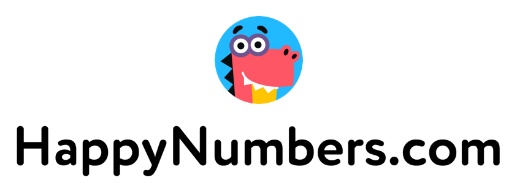 Dear Parents, We are happy to tell you about a new resource your child is using to support math learning in the classroom. Happy Numbers provides engaging exercises that build deep conceptual understanding in math. It moves children along at their own pace based on responses and provides helpful feedback after any errors. Because it is web-based, your child can use Happy Numbers from home at any time! Your child will be familiar with these simple steps to use Happy Numbers:Go to our school’s website: mes.newtoncountyschools.orgScroll down and open My Launch PadLog InSelect the Happy Numbers IconBegin! The first task is for your child to complete a 20-question placement test. They may have already completed this in class. If not, please do not help your child at all with any of the questions. As soon as your child finishes the placement test, the system will assign them the appropriate tasks based on the test results.Although all the exercises are fun, interactive, and visually appealing, don’t be fooled! Your child will be gaining valuable math practice with important skills.Enjoy using this great resource throughout the year!Mansfield Elementary School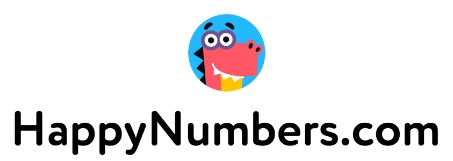 Dear Parents, We are happy to tell you about a new resource your child is using to support math learning in the classroom. Happy Numbers provides engaging exercises that build deep conceptual understanding in math. It moves children along at their own pace based on responses and provides helpful feedback after any errors. Because it is web-based, your child can use Happy Numbers from home at any time! Your child will be familiar with these simple steps to use Happy Numbers:Go to our school’s website: mes.newtoncountyschools.orgScroll down and open My Launch PadLog InSelect the Happy Numbers IconBegin! The first task is for your child to complete a 20-question placement test. They may have already completed this in class. If not, please do not help your child at all with any of the questions. As soon as your child finishes the placement test, the system will assign them the appropriate tasks based on the test results.Although all the exercises are fun, interactive, and visually appealing, don’t be fooled! Your child will be gaining valuable math practice with important skills.Enjoy using this great resource throughout the year!Mansfield Elementary School